   Héros du 21ème siècleMamoudou Gassama est un héros du 21ème siècle car il a risqué sa vie, le 28 Mai 2018, en escaladant un immeuble pour sauver un enfant de 3 ans suspendu à un balcon au-dessus du vide au 3ème étage.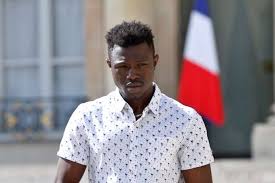 